EDUKASI CUCI TANGAN PAKAI SABUN (CTPS) SEBAGAI UPAYA PENCEGAHAN PENYAKIT DIARE PADA ANAK DI SDN 66/IVWILAYAH KERJA PUSKESMAS SIMPANG IV SIPINKECAMATAN TELANAIPURA KOTA JAMBIKARYA TULIS ILMIAH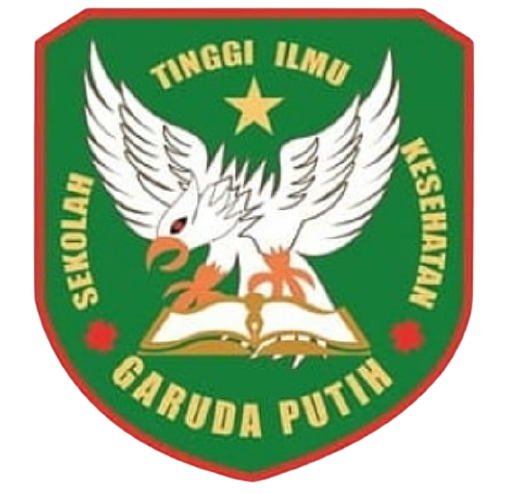 DISUSUN OLEH :MUHAMMAD ABDAL MUFASSIRINNIM : 2020.21.1592SEKOLAH TINGGI ILMU KESEHATAN GARUDA PUTIH JAMBIPROGRAM STUDI D-III KEPERAWATANTAHUN 2023